Automatic Rotary Premade Pouch Packing Machine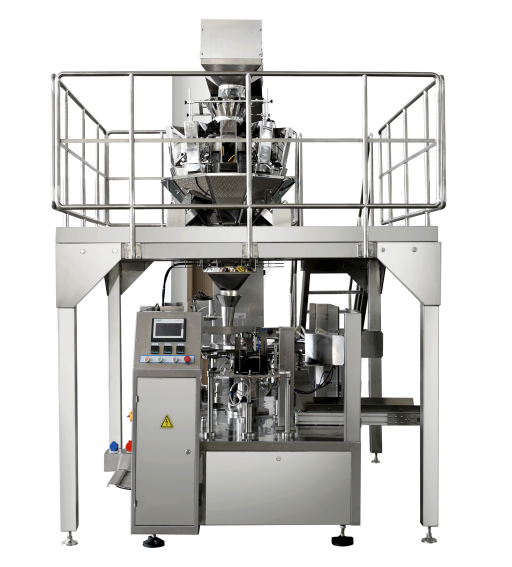 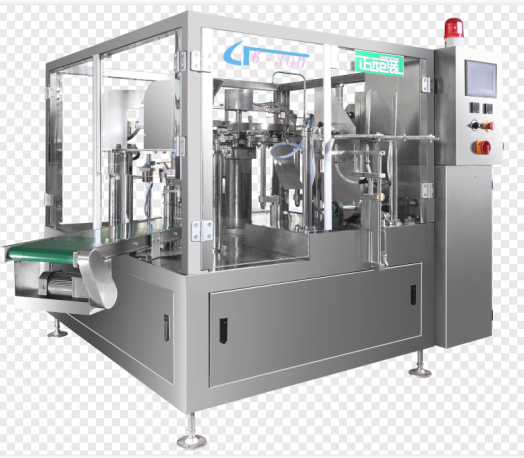 The complete system include:Z-type bucket elevator/Inclined belt conveyor/Screw feederMultihead combination weighing scale/Auger filler/Linear weigher/Volumetric cup fillerSupporting platformRotary premade pouch packing machineOptionsCheck weigherMetal detectorRotary tableAutomatic secondary packing systemRobotic palletizing systemApplication:Rotary pouch filler and sealer is ideal for packaging granular, powders,liquid or bulk materials into a variety of premade pouches.FEATURESSelf diagnose function: when there is no pouch or pouch open error, machine will not fill and seal. So that the bag can be used again, avoid wasting packing materials and raw materials.2.Auto alarm or stop when there is something wrong with air pressure or heating elements.3.The width of the bags could be adjusted by electrical motor. Press the control-button could adjust the width of clip, easily operate, and save time.4.The part where touch to the materials is made of stainless steel and according with the request of GMP.Technical parameter:ModelZR8-200ZR8-300Bag sizeW:80-200mm L:100-300mmW:180-300mm L:200-450mm Working Station8-working station8-working stationBag MaterialLaminated film/pe/ppLaminated film/pe/ppBag PatternStand-up with zipper & spout, stand-up, flat bagStand-up with zipper & spout, stand-up, flat bagMax Filling Weight2000g5000gFilling Accuracy0.5-1.5%0.5-1.5%Packaging Speed10-60 bags/min10-45 bags/minVoltage380V 3Phase 50/60Hz380V 3Phase 50/60HzTotal Power3.5Kw3.5KwCompressed Air0.65Mpa, 0.6 m³/min0.65Mpa, 0.6 m³/min